2019. április 3.Ezen a szakkörön a feladat az egyes kőzetcsoportok megismerése és bemutatása volt. A szakkörösök megfigyelték a kőzetek színét, anyagát, a bennük lévő ásványok méretét, fajtáit.  A vizsgálatok után beszámoltak egymásnak a megfigyelésikről és a megtudott új ismeretekről. A fontosabb dolgokat beírták a készülő kőzethatározó programjába, és fényképeket is készítettek.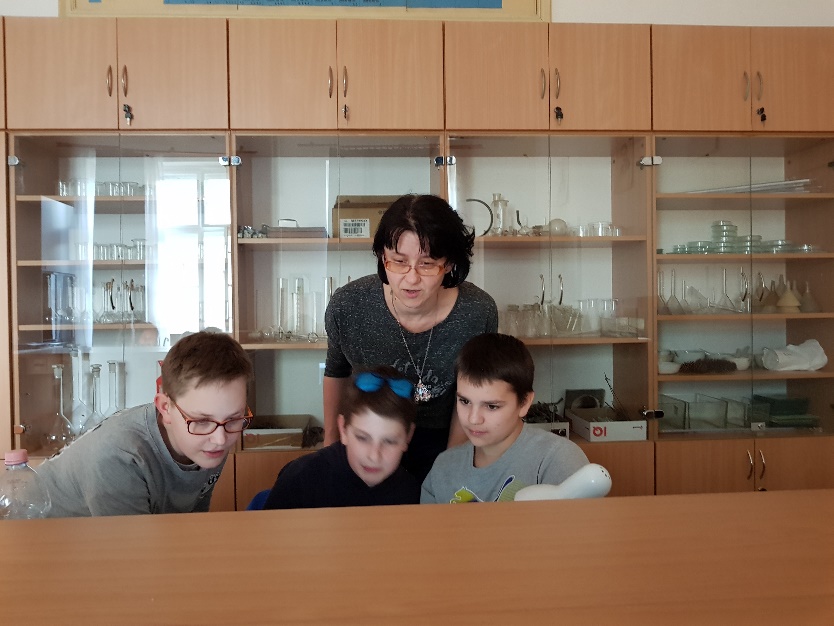 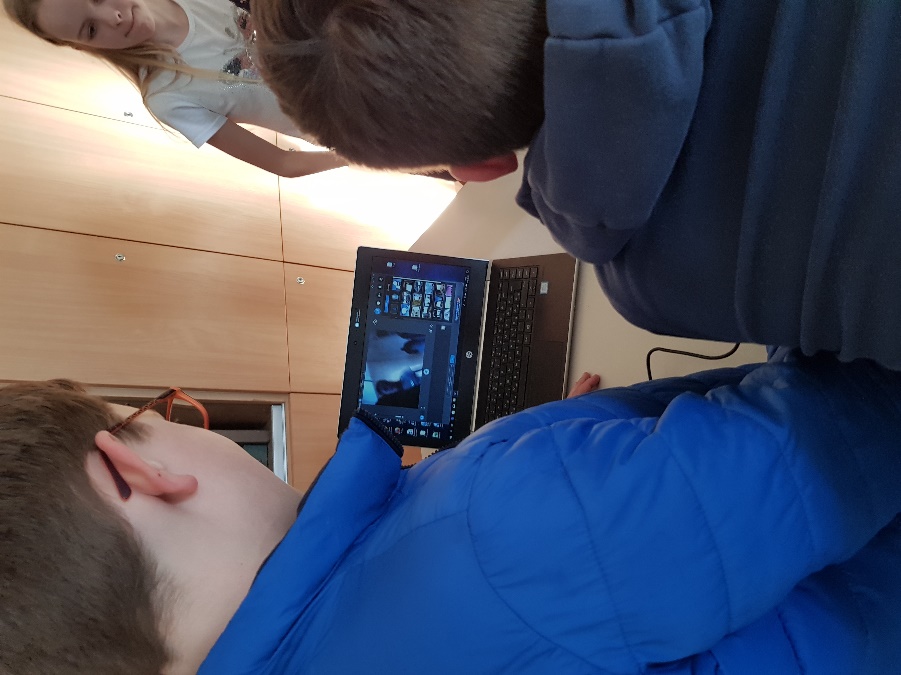 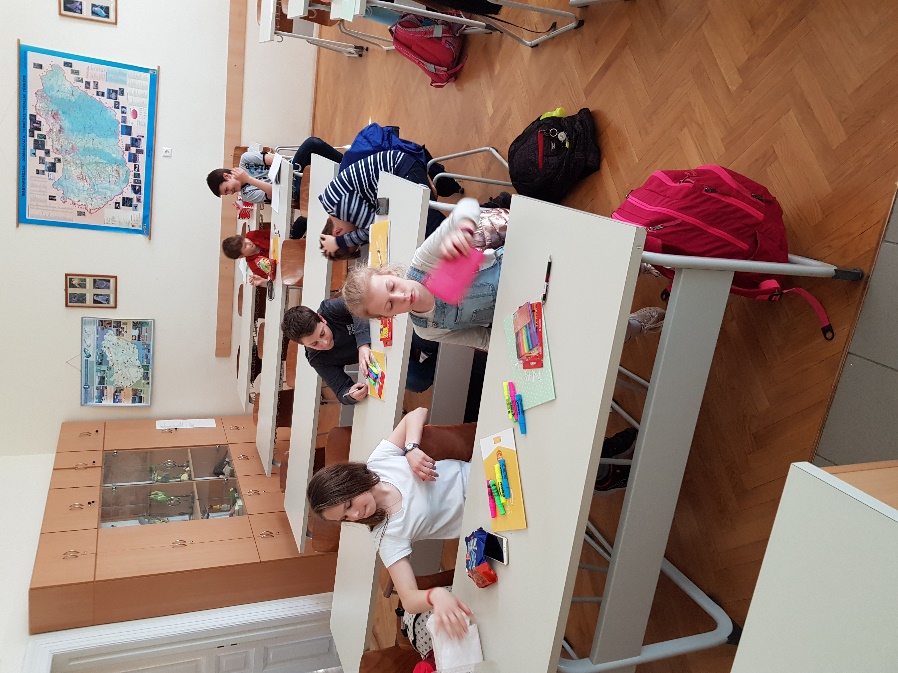 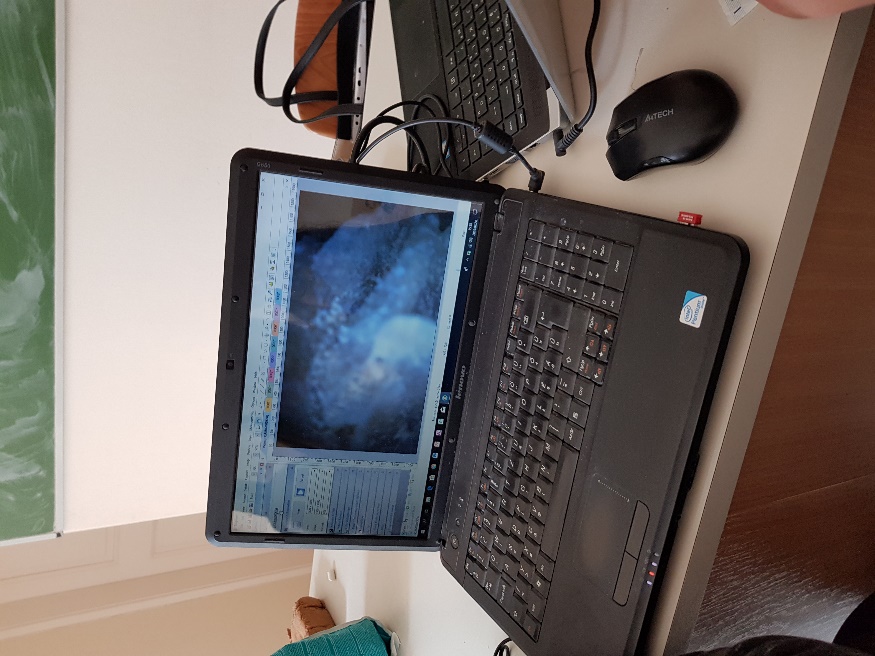 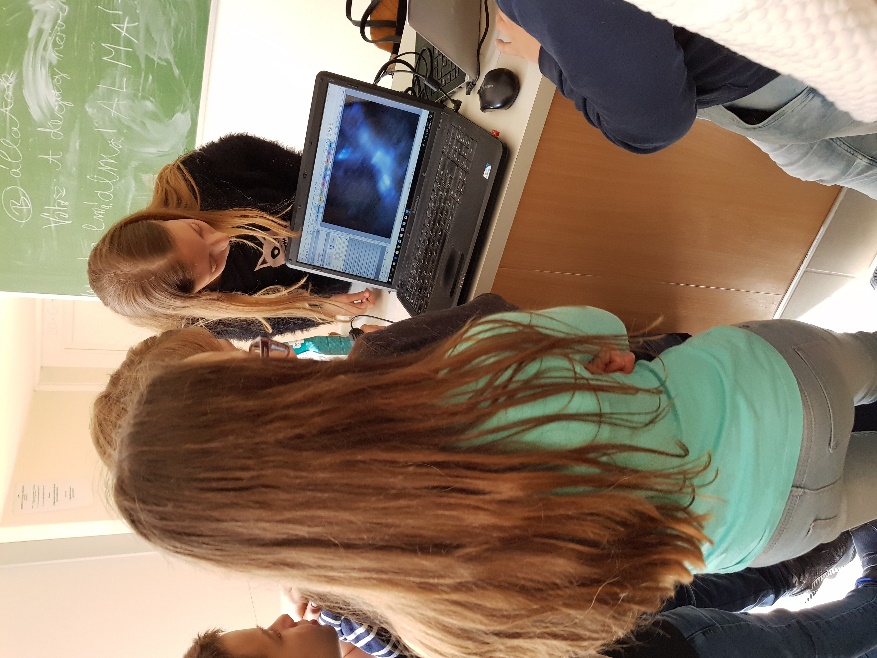 